Государственное бюджетное учреждение   дополнительного образования,Центр психолого - педагогической, медицинскойи социальной помощи Красносельского района Санкт-Петербурга   (ЦПМСС Красносельского района)Директор Косицкая Валентина АнатольевнаАдрес:Пр. М.Жукова, 43-2 Телефоны: 743-87-82, 246-21-93.246-21-94
Сайт: cpmss.edu.ruПочта: pms32@yandex.ru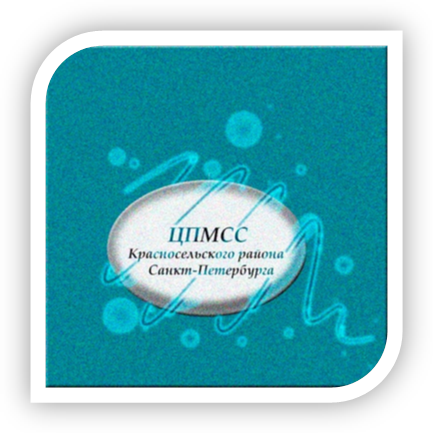 Государственное бюджетное учреждение дополнительного  образованияДом детского творчества  Красносельского района Санкт-Петербурга(ГБУ ДО ДДТ Красносельского района Санкт-Петербурга)ДиректорИваник Марина Дмитриевна Адрес: Ул. Пограничника Гарькавого, 11-2, литер А. 
Телефоны: 246-03-10, 246-03-08 Сайт: http://ddtks.ru/
Почта: ddtkras@gmail.com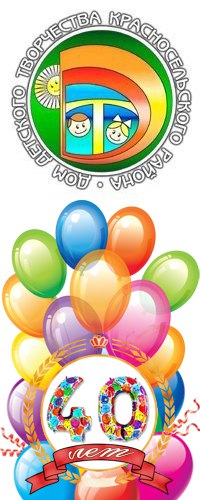 Государственное бюджетное учреждение дополнительного  образованияДом детского творчества  Красносельского района Санкт-Петербурга(ГБУ ДО ДДТ Красносельского района Санкт-Петербурга)Государственное бюджетное учреждение  дополнительного образования,Центр психолого-педагогической, медицинской и социальной помощиКрасносельского района Санкт-Петербурга (ЦПМСС Красносельского района)ГБОУ СОШ №________________Районный семинар  председателей школьного методического объединения классных руководителей ОУ Красносельского района«Организация сопровождения классным руководителем обучающихся, находящихся в социально опасном положении и (или) или трудной жизненной ситуации»                                                                       Дата проведения: 03.12.2018   Аудитория: Санкт-Петербург 201814.45-15.30  - Регистрация  участников районного семинара15.30-15.35 – Приветствие участникам районного семинараЗименко Евгения Леонидовна, методист  ГБУ ДО ДДТ Красносельского района 15.35-15.40 – Приветственное слово ____________________________________________________________15.40-15.55 - «Правовые основы работы классного руководителя с учащимися, находящимися в социально опасном положении или трудной жизненной ситуации»  Романова Светлана Николаевна, заведующий учебно-методическим отделом ЦПМСС Красносельского района, методист.15.55-16.15 - «Инклюзивный подход к образованию детей с особыми образовательными потребностями» - Машталь Ольга  Юрьевна, заведующий консультативно-диагностическим отделом ЦПМСС Красносельского района, педагог-психолог16.15-16.25 - «Профилактика конфликтных ситуаций в школьной среде» Логотская Елена Александровна, педагог-психолог ЦПМСС Красносельского района16.25-17.00 - Мастер-класс «Взаимопонимание поколений в работе классного руководителя»Ведущие: Пушкарёва Наталья Сергеевна, педагог-психолог; Скорик Анна Юрьевна педагог-психолог, методист, Логотская Елена Александровна, педагог –психолог ЦПМСС17.00 -17.15-  Подведение итогов. Ответы  на вопросы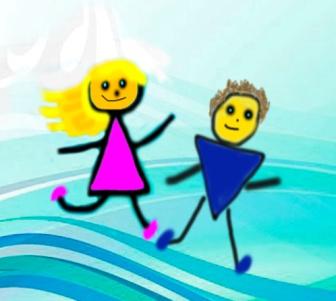 Модераторы: Скорик Анна ЮрьевнаЗименко Евгения Леонидовна 